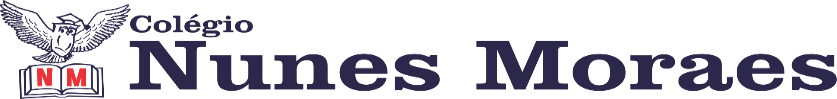 AGENDA DIÁRIA 2º ANO, 18 DE MAIO1ª AULA: PORTUGUÊS/TEXTOObjeto de Conhecimento: Notícias e reportagens em jornais na televisão.Aprendizagens Essenciais: Ler e compreender textos do campo jornalístico, como a notícia e a reportagem, considerando a finalidade comunicativa de informar em cada um deles.Capítulo 7: Por dentro da informação.Atividade e explicação: páginas 51, 54 e 55. Para casa: páginas 52 e 53. Leitura da semana: página 61 no livro de Língua Portuguesa.  2ª AULA: PORTUGUÊS/REDAÇÃOObjeto de Conhecimento: Escrita.Aprendizagens Essenciais: Copiar textos breves, mantendo, suas características e voltando para o texto sempre que tiver dúvidas sobre sua distribuição gráfica, espaçamento entre palavras, escrita das palavras e pontuação. Atividade e explicação: página 19 no livro de Produção Textual. Para casa: não haverá.3ª AULA: CIÊNCIASObjeto de Conhecimento: Os lugares dos objetos.Aprendizagens Essenciais: Identificar de que materiais (metais, madeira, vidro etc.) são feitos os objetos que fazem parte da vida cotidiana e como esses objetos são utilizados. Capítulo 8: Diversidade de objetos.  Atividade e explicação: páginas 42 a 45. Para casa: não haverá. 4ª AULA: ESCOLA DA INTELIGÊNCIAObjeto de Conhecimento: Refletir sobre os pensamentos e emoções saudáveis e não saudáveis frente a situações adversas. Aprendizagens Essenciais: Identificar e reconhecer os próprios pensamentos. Identificar, reconhecer e nomear as próprias emoções e sentimentos. Expressar emoções e sentimentos de forma assertiva. Ressignificar e reeditar pensamentos não saudáveis. Estabelecer contatos saudáveis com o outro. Pensar antes de agir e reagir. Comunicar-se de forma multifocal. Lição 2 (aula 3): Diferentes nervosismos.  Atividade e explicação: páginas 98 a 103.Para casa: não haverá.Forte abraço!